CURRICULAM VITAE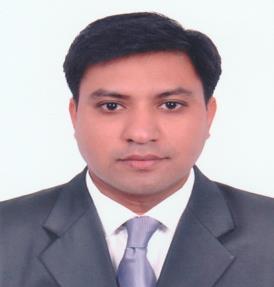 Abdul.371211@2freemail.com Abdul Dubai, UAEOBJECTIVELooking to join a progressive organization that has the need for the customer focused personality and offers opportunities for career advancement as I am experienced and able to meet deadlines, work well under pressure and develop business profitability dynamics.WORK EXPERIENCE OF 14 YEARSSales ExecutiveOct 2005 To Feb 2017Worked as Sales Executive in Damas Jewellery.Ensuring the display counter is properly arranged Providing excellent service to the customers’ by giving them proper information on all products Offering suggestions on new products and promotions to generate sales Communicating with all involved departments to assure customers are receiving the optimum distinguished services and ensure their satisfaction Handling customers’ quarries and regular follow-up Acquiring new clients as well as maintain good rapport with customers. Attending new customers, generating prospects, follow-ups and closing the deal. Close the transaction successfully taking care of all customers issues Achieving of monthly sales targets. Looking for ways to increase sales and improve efficiency. Managing stock levels and place orders if necessary. June 2002- 2005Worked as Sales Executive in Meena Steel Furniture-Korutla Dist.Karimnagar.Quote/order entry assistance Acquiring new clients as well as maintain good rapport with customers. Attending new customers, generating prospects, follow-ups and closing the deal. Close the transaction successfully taking care of all customers issues. Talking with customers on the floor or phone. Order acknowledgment processing for outgoing, incoming and confirmation of completed orders. OTHER SKILLSAcquaintance of emails inbox and outbox, browsing from internetMS Office (MS Excel, MS Word and PowerPoint)EDUCATIONAL BACKGROUNDBachelor of Commerce (B.COM)ABILITIES AND SKILLSExcellent communication and negotiation skill Motivated, enthusiastic and devoted individual Able to present argument in a clear and firm manner Able to work under pressure Seeking for continuous learning Able to handle multiple tasks efficiently and effectively Ability to work with people at all organizational levels in a corporate environment. DECLARATIONI consider myself familiar with Sales. I am also confident of my ability to work in a team. I hereby declare that the information furnished above is true to the best of my knowledge._______________________Abdul PERSONAL DETAILSPERSONAL DETAILSVisa Profiles:Still holding Employment visaMarital Status:MarriedLanguage:English, Hindi, Urdu & TeluguNationality:Indian